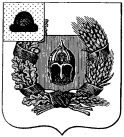 Администрация Александро-Невского городского поселения Александро-Невского муниципального районаРязанской областиПОСТАНОВЛЕНИЕО признании утратившим силу постановления  администрации от 10.07.2015 г.  № 104 «Об утверждении  административного  регламента по предоставлению муниципальной услуги «Предоставление сведений о ранее приватизированном имуществе» (в ред. от 04.07.2016 г.  № 172)В соответствии постановлением администрации Александро-Невского городского поселения от 08.02.2012 г.  № 12 «Об утверждении Порядка разработки и утверждения административных регламентов предоставления муниципальных услуг администрацией  Александро-Невского  городского поселения» (с изменениями от 05.12.2012 г.  № 105, от 14.03.2013 г.  № 55), администрация Александро-Невского городского поселения ПОСТАНОВЛЯЕТ:1. Признать утратившим силу постановление администрации от 10.07.2015 г.  № 104 «Об утверждении  административного  регламента по предоставлению муниципальной услуги «Предоставление сведений о ранее приватизированном имуществе» (в ред. от 04.07.2016 г.  № 172).2. Настоящее постановление вступает в силу с момента его официального опубликования в Информационном бюллетене Александро-Невского городского поселения Александро-Невского муниципального района Рязанской области и на официальном сайте администрации Александро-Невского муниципального района.3. Контроль за исполнением настоящего постановления оставляю за собой.Глава Александро-Невскогогородского поселения                                                                                               Е.В. Блохина   от  07 февраля 2017 г.                 р.п. Александро-Невский                           № 33